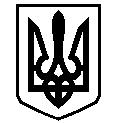 У К Р А Ї Н АВАСИЛІВСЬКА МІСЬКА РАДАЗАПОРІЗЬКОЇ ОБЛАСТІВИКОНАВЧИЙ КОМІТЕТ Р І Ш Е Н Н Я 22 грудня  2020                                                                                          № 96  Про закріплення за підприємствами, організаціями, фізичними особами – підприємцями вулиць та провулків населених пунктів Василівської міської ради Запорізької області для снігоочищення, оброблення протиожеледними матеріалами при виникненні надзвичайних ситуацій, пов’язаних з можливими несприятливими умовами зимового періоду 2020-2021 роківКеруючись підпунктом 7 пункту «а» частини 1 статті 30 Закону України «Про місцеве самоврядування в Україні», відповідно до Комплексного плану заходів щодо попереджень надзвичайних ситуацій техногенного та природного характеру на території м. Василівка Запорізької області в осінньо-зимовий період 2019-2020 рр.  від 01.11.2020 р., та з метою оперативного реагування на виникнення надзвичайних ситуацій, пов’язаних з можливими несприятливими умовами зимового періоду 2020/2021 років (сильні опади у вигляді дощу, снігу, снігові замети на шляхах, налипання мокрого снігу, хуртовини, сильні морози, ожеледь), виконавчий комітет Василівської міської радиВ И Р І Ш И В:1. Закріпити за підприємствами, організаціями, фізичними особами – підприємцями   вулиці та провулки населених пунктів  Василівської міської ради Запорізької області для снігоочищення, оброблення протиожеледними матеріалами при виникненні надзвичайних ситуацій, пов’язаних з можливими несприятливими умовами зимового періоду 2020 – 2021 років, згідно додатку.2. Комунальному підприємству  «Благоустрій – Василівка» Василівської міської ради Запорізької області укласти  договори з підприємствами, організаціями, фізичними особами - підприємцями для снігоочищення, оброблення протиожеледними матеріалами при виникненні надзвичайних ситуацій, пов’язаних з можливими несприятливими умовами зимового періоду на 2020 - 2021 років.3. Вважати таким, що втратило чинність розпорядження міського голови Василівської міської ради Запорізької області від 19 листопада 2019 р № 138  «Про закріплення за підприємствами, організаціями, фізичними особами – підприємцями вулиць та провулків м. Василівка для снігоочищення, оброблення протиожеледними матеріалами при виникненні надзвичайних ситуацій, пов’язаних з можливими несприятливими умовами зимового періоду 2019-2020 років».4. Контроль за виконанням даного рішення покласти на заступника міського голови з питань діяльності виконавчих органів ради О.С.Бондаренка.Міський голова                                                                            Сергій КАЛІМАН